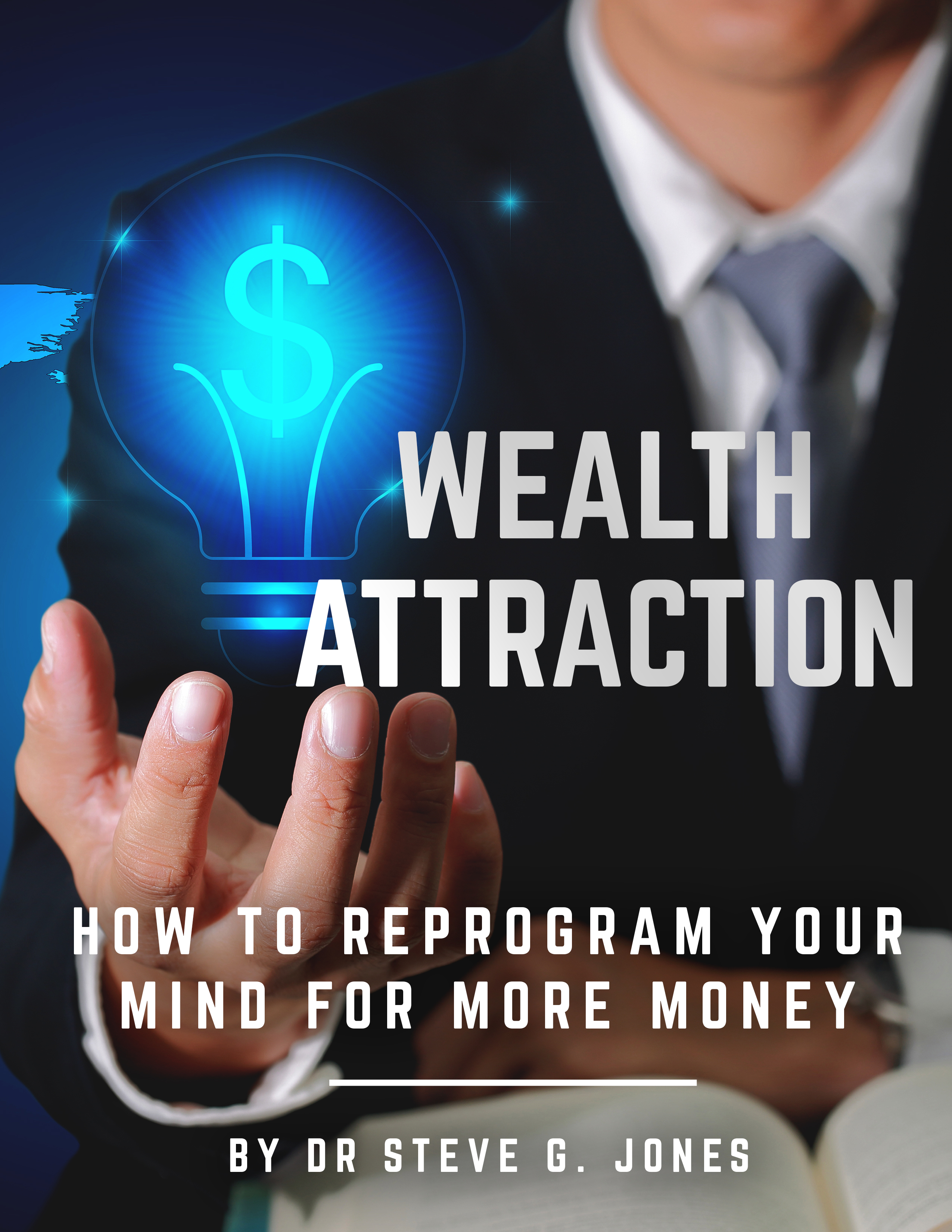 Wealth Attraction - How To Reprogram Your Mind For More MoneyBy: Dr. Steve G. Jones“The speed of your success is limited only by your dedication and what you're willing to sacrifice” ― Nathan W. Morris Your brain is one of the most powerful instruments you’ll ever use. The kind of thoughts you have can literally change the course of your life, for better or worse.Some experts even believe that the mind is capable of altering our physical reality. John Kehoe, a prolific teacher and author of “Mind Power Into the 21st Century”, states that “thoughts are REAL forces.”To him, the intangible world of the mind is just as concrete as the physical world. As such, your thoughts have a tangible effect on everything around you.Most people aren’t aware that they’re already wielding this power – and don’t realize the consequences of their thoughts. For them, it’s hard to see how something popping in their head can directly impact the most important aspects of their lives. The mind can influence events and circumstances, such as how your day goes, the quality of your health, and how much money you’re going to make in this lifetime.And it’s this lack of awareness that keeps a lot of people in the dark about their true powers. Instead of using their powers to benefit their lives, it’s working AGAINST them. And it’s the biggest reason why they’re sabotaging their financial success without knowing it.The perils of negative thinking Not every success story starts out from rock bottom.Take the case of Stuart, who owns a car wash by the shopping mall. He had just resigned from his 20-year job as a logistics manager to take the risk of being his own boss.Using his severance pay and some funds he scraped together, he started his business with his wife.He set up shop near the building’s parking lot in the hopes of attracting customers who wanted to get their cars washed while they were at the mall.And soon enough, shoppers came in to do just that. Pretty much everyone was happy with the service he provided, and even gave him good online reviews.But the problem was that business never picked up as much as Stuart had hoped. Even during busy times of the day, they never got more than a trickle of customers.For some reason, people were going to another car wash on the other side of town. Stuart wondered why he was losing out to them even though he had a more strategic location.Worse, it seemed like he was losing money no matter how well he did during peak seasons. Stuart thought he was putting away a good chunk of his profits, but it was soon be gone by the end of the month.Cleaning up your actHe was just about ready to give up until he got a call from his old high school friend, Matt, who also ran his own business.“I just don’t get it,” Stuart complained to Matt, “I did everything I should to get more customers and provide good service, but that doesn’t seem to be doing the trick. Plus, I can’t figure out why I’m bleeding cash.”Matt told Stuart that he used to have the same problem. Then, he found out it was the way he saw himself and his attitude about money that was doing him in.“Look Stuart,” Matt said, “I’ve known you for a long time. That’s why I can tell you that the way you think about a lot of things in life – especially how you treat money – is why you’re struggling.”Matt’s little café that used to get close to zero customers had grown exponentially in just half a year. “I made an important change in my thinking, and the rest took care of itself. It was like discovering this wealth switch that I didn’t see before.  So I flipped it, and BAM! People started coming in droves. I did so well that I opened THREE more shops before I knew what was going on!”So what Stuart didn’t realize at the time that his basic mindset about wealth was the REAL reason why he was broke. Even though he wanted to make money and had an entrepreneurial spirit, Stuart was struggling against his own pre-programmed beliefs. Like millions of other people barely getting by, Stuart’s mindset was secretly undermining his efforts every step of the way.With Matt’s help, Stuart figured out how to rewire his thought patterns. As soon as Stuart unlearned all those toxic beliefs he had, he stopped shooting himself in the foot. In time, his car wash finally picked up.Soon, more and more busy shoppers dropped by, and their profit outweighed the expenses. Stuart ended up growing his business so much that he opened up another car wash by a gas station. He was even featured in the business section of their local newspaper!When most poor people are confronted with the truth about their mental habits, they’re usually in denial. But their financial standing is evidence enough that they’re doing something wrong.If you want to escape a “poverty mentality” like Stuart did, now’s the time to change the way you think about certain things in life.Silencing your inner criticThe first roadblock to financial success is an invisible one. Like we talked about, the mind has the power to change your life if you allow it to.But the problem is there’s a voice inside you that feeds your mind with toxic thoughts. It’s very faint and most of the time, you don’t even know it’s there.And as you go about your day-to-day life, that voice is deep in your brain, poisoning your beliefs.And you end up acting out these thoughts without knowing it……which in turn, influences the events and circumstances around you.For instance, you might tell yourself things like, “Of course he’s good at running his own business, he’s a born entrepreneur…unlike me!”Or if you’re looking for ways to make more money, that voice will kick in and say, “Why bother? You know you’re going to screw it up like you always do.”You might even be secretly afraid of being successful: “Gee, I don’t know if I’m the type of guy who can handle being rich. I’d probably lose it all and go back to being an ordinary Joe. I’m fine where I am, thanks!”I know that reading it like this sounds silly. Why would you tell yourself these things if you’re just going to feel like garbage after?But the truth is that people say them out of fear. They’re terrified of making the effort, so they talk themselves out of trying.So you need to consciously step in and acknowledge this type of thinking. It’s the only way you can stop that voice from taking over your thoughts.This is crucial because the quality of your thoughts forms the foundation of everything you do in life. And if you develop the habit of calling out this inner critic, you’ll soon stop creating worst-case scenarios in your head.Breaking through your barriersSo, you’ll want to replace those negative thoughts and beliefs with healthy, empowering ones instead.That’s why rich people are into the habit of only keeping beliefs about themselves that help them earn six or even seven figures a year.Like we covered a while ago, most people tend to drown their minds in negative self-talk as a defense mechanism. They’re afraid to even try because of the mental discomfort that comes with facing the unfamiliar.Poor people fail to see the big picture. Being successful is definitely doable, but getting there means challenging your personal limitations, which can be unpleasant.As a result, they resent having these unrealized dreams……when in fact, they put themselves in that situation in the first place!The Law of Attraction works in a way that your outer world (such as your circumstances) is the result of your inner world (i.e. your thoughts and beliefs).The common mistake is to assume that reality comes before belief – but it’s actually the other way around.In order to have the kind of reality you want, your thoughts and beliefs need to create the space for it to exist. People who simply react to their circumstances often let their inner worlds crumble when something bad happens. Millionaires on the other hand, work in the OPPOSITE direction.They create positive thoughts from their inner world FIRST, so that it manifests itself into the outer world. This is why financially successful people have the courage and strength to power through their problems. They’re so charged by the power of their beliefs……that they don’t mind the uncomfortable process of overcoming their limitations and going after their dreams.You could even say that they embrace the discomfort because they understand it’s part of their evolution as a person.They know that the pain of growth won’t last forever – having absolute belief in their abilities is what gets them past this difficult phase.Changing your thoughts: why words matterNow that we’ve talked about the importance of self-awareness and the power of positive belief, let’s move on to the next step. This would be the actual process of reprogramming YEARS of deeply ingrained negative beliefs. People don’t just turn into a Negative Nancy or Pessimistic Phil overnight. It takes a long time to get that way, so reversing those thought patterns is a gradual process.So, the first thing you can do is use affirmations. These are statements you say to yourself to reinforce beliefs about who you are.The more you repeat these positive beliefs, the more your mind will absorb them and flush out the negative ones. Over time, you’ll free your belief system of thoughts that lead to failure.It may feel a little weird talking yourself this way, but the act of consciously acknowledging your strength has a powerful effect on your subconscious.Remember, new habits take time to form, especially if you need to clear out old ones first.Dr. Joseph Murphy, author of “The Power of Your Subconscious Mind”, said that we should be careful of what we believe about ourselves. He believes that our subconscious doesn’t make any distinctions between our inner and outer worlds.As far as this part of your mind is concerned, anything you say in your thoughts is just as REAL as in the outside world. This is why affirmations are stated as a FACT, and not something you’d like to happen.When you treat your positive statements as something that’s already happening……your subconscious will take note of it and find a way to MAKE it happen.Like I said: belief first, reality after.You might be wondering what kind of affirmations you should be repeating every day, so I’ve come up with a list of examples you can try out.However, everyone’s situation is different. You can modify these affirmations as needed so they reflect what’s happening in your life right now:Here they are:Money comes effortlessly into my life because I attract itI am good at finding ways to generate huge amounts of cashI am smart enough, talented enough and resourceful enough to become as rich as I want!Problems don’t hold me back because I am filled with infinite strength to face themThe Universe supports my dreams and wants me to succeedThe people in my life believe in me and want to help me become richThe world is abundant and I have everything I need to be successfulEverything I do adds value to the world and brightens other people’s livesI share my wealth and find joy in making others happyI have endless opportunities to build wealth and I love sharing my knowledge with othersIf you want to create your own affirmations, think about the kind of life you want. Act as if you’re living that life right now and imagine the details.Who are the people around you? What kind of house do you live in? What car are you driving? How much money is in your bank account? What amazing experiences are you having with your partner, family and friends?Paint a vivid picture in your mind’s eye, and let this inspire your affirmations.Also, think of the values you live by. What gets you out of bed, and what do you want to achieve in life?What’s your true passion? How do you use your talents to help people and add value to their lives (and the world)?Write them down if you need to. Make a list so you can include it in your affirmations and feed it into your subconscious.When you cultivate the habit of saying these affirmations a few minutes a day, it will become part of your internal guidance system. This way, your mind and body will work together to make these statements come true, even if you’re not consciously aware of it.I’d also like to add that you should avoid surrounding yourself with negative people. As Jim Rohn once said, you’re the average of your five friends.So you need to find people who have a positive energy about them and can inspire you to action. They’re the ones who’ll support you and be happy to see you succeed.Going deeper Did you know you can also use self-hypnosis to get faster results with reprogramming?While repeating affirmations is definitely a powerful step in the right direction, this process makes the process even more effective.With hypnosis, you’re entering a relaxed state which allows you to penetrate your subconscious deeper and absorb positive beliefs much faster.Imagine if you had the same thought patterns and mindset as a millionaire. Think about what you could do with that kind power and the money you could make.The truth is that you already have that ability within you, it’s just a matter of finding the best way to awaken it.This is why hypnosis works so well – it bypasses the mind’s natural resistance to new ideas and plants them like a seed. It might not feel like much has changed at first, but those deeply embedded thoughts will blossom in ways you couldn’t have imagined. They’re not merely suggestions, but more like coded instructions to tell you exactly what to do and execute your plan perfectly. It’s almost like trading brains with Bill Gates or Warren Buffet!This is how I used self-hypnosis to “tweak” my failing online business and make almost $60,000 in just 3 days. I’ve made a lot more than that after this initial breakthrough - and this system is nothing short of life-changing. You can get the full story of how I did it in this free presentation – CLICK here to watch it now… [Link the text above via your affiliate link]